Type your nominations and return form return this form by email (kerryc@fascc.org) or deliver it in a sealed envelope to the attention of Kerry Carlson at the FA office by March 5 at 12 noon: Southampton 224J, Suffolk Community College, 533 College Road, Selden NY 11784. 

You may only nominate EC reps in your own area; outside nominations will be disregarded. Nominators and nominees must be FA members in good standing.Officers and Delegates

Full-time Executive Council RepresentativesAmmerman Campus
College-wide Constituent-based Executive Council Representatives
Adjunct Executive Council Representatives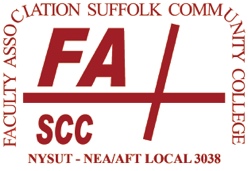 FA Election 2021 Nomination FormPresident Executive VP Treasurer SecretaryGrievance Officer Adjunct Coordinator AFT/NYSUT Delegate AFT/NYSUT Delegate AFT/NYSUT Delegate MathematicsCommunications, Languages, Reading, TV/Radio/FilmLibrary, Central Social Sciences, Behavioral 
Sciences, Criminal JusticeCounseling and 
Cooperative Education 
Eastern Campus
 Science, Math, Social Science, Business, Nursing, Culinary, PE
Grant Campus
Business, HVAC, CIS, 
Technology, ETU Coordinator Social Sciences Natural Sciences, Math Programmatic Instructional Labs Counseling, Education, 
Freshman & College SeminarCulinary, Fire Sci, Library, Electrical Tech, Drafting, Interior Design Science, Engineering, AutomotiveEnglish Humanities, Art, Music, Philosophy Mathematics Guild, Retiree, PA/Specialist - Programmatic  Signature required. Only FA members in good standing as per the FA Constitution and Bylaws and Election Procedures documents are eligible to make nominations.